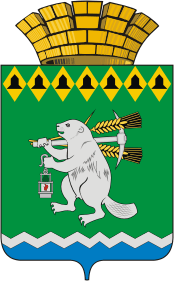 Администрация Артемовского городского округа ПОСТАНОВЛениеот ____________                                                                            № _____________О внесении изменений в Перечень помещений, предоставляемых органами местного самоуправления Артемовского городского округа для проведения встреч депутатов Думы Артемовского городского округа с избирателями и в Порядок предоставления специально отведенных мест и помещений для проведения встреч депутатов Думы Артемовского городского округа с избирателями на территории Артемовского городского округаВ соответствии с частью 5.3 статьи 40 Федерального закона от 6 октября 2003 года № 131-ФЗ «Об общих принципах организации местного самоуправления в Российской Федерации», руководствуясь постановлением Правительства Свердловской области от 06.06.2018 № 363-ПП «Об утверждении перечня специально отведенных мест, предназначенных для проведения встреч депутатов Государственной Думы Федерального Собрания Российской Федерации и депутатов Законодательного Собрания Свердловской области с избирателями, перечня помещений, предоставляемых исполнительными органами государственной власти Свердловской области для проведения встреч депутатов Государственной Думы Федерального Собрания Российской Федерации и депутатов Законодательного Собрания Свердловской области с избирателями, и Порядка предоставления специально отведенных мест и помещений для проведения встреч депутатов Государственной Думы Федерального Собрания Российской Федерации и депутатов Законодательного Собрания Свердловской области с избирателями», статьей 31 Устава Артемовского городского округа, ПОСТАНОВЛЯЮ:Внести в Перечень помещений, предоставляемых органами местного самоуправления Артемовского городского округа для проведения встреч депутатов Думы Артемовского городского округа с избирателями                  (приложение 2 к постановлению Администрации Артемовского городского округа от 05.09.2018 № 924-ПА «Об определении специально отведенных мест для проведения встреч депутатов Думы Артемовского городского округа  с избирателями, а также перечня помещений, предоставляемых органами местного самоуправления Артемовского городского округа для проведения встреч депутатов Думы Артемовского городского округа с избирателями, и порядка их предоставления», с изменениями, внесенными постановлениями Администрации Артемовского городского округа от 01.04.2020 № 345-ПА, от 21.06.2021 № 445-ПА, от 09.08.2021 № 659-ПА), (далее – Перечень) следующие изменения:1) в заголовке графы 4 слова «учредитель муниципального учреждения, на балансе которого находится помещение» заменить словами «орган Администрации/орган местного самоуправления, осуществляющий функции и полномочия учредителя в отношении муниципального учреждения»;2) строки 8, 24 изложить в следующей редакции:2. Внести в Порядок предоставления специально отведенных мест и помещений для проведения встреч депутатов Думы Артемовского городского округа с избирателями на территории Артемовского городского округа  (приложение 3 к постановлению Администрации Артемовского городского округа от 05.09.2018 № 924-ПА «Об определении специально отведенных мест для проведения встреч депутатов Думы Артемовского городского округа  с избирателями, а также перечня помещений, предоставляемых органами местного самоуправления Артемовского городского округа для проведения встреч депутатов Думы Артемовского городского округа с избирателями, и порядка их предоставления», с изменениями, внесенными постановлениями Администрации Артемовского городского округа от 01.04.2020 № 345-ПА, от 21.06.2021 № 445-ПА, от 09.08.2021 № 659-ПА), (далее – Порядок) следующие изменения:1) в подпункте 1 пункта 5 Порядка слова «отраслевого (функционального) органа Администрации, органа местного самоуправления Артемовского городского округа» заменить словами «Управления культуры Администрации Артемовского городского округа, Управления образования Артемовского городского округа»;2) пункт 6 порядка изложить в следующей редакции:«6. При поступлении в Администрацию заявления о предоставлении специально отведенного места для проведения встречи с избирателями, расположенного на территории, подведомственной территориальному управлению Администрации Артемовского городского округа:1) копия заявления о предоставлении специально отведенного места для проведения встречи с избирателями в течение одного рабочего дня направляется Администрацией в соответствующее территориальное управление Администрации Артемовского городского округа (далее – территориальное управление Администрации), на подведомственной территории которого планируется проведение встречи;2) территориальное управление Администрации в течение одного дня со дня получения копии заявления о предоставлении специально отведенного места для проведения встречи с избирателями направляет в Администрацию информацию о наличии (об отсутствии) обстоятельств, указанных в подпунктах 3 и 4 пункта 11 настоящего порядка.»;3) в пункте 7 Порядка слова «территориального органа местного самоуправления» заменить словами «территориального управления Администрации».3. Постановление опубликовать в газете «Артемовский рабочий», разместить на Официальном портале правовой информации Артемовского городского округа (www.артемовский-право.рф) и официальном сайте Артемовского городского округа в информационно-телекоммуникационной сети «Интернет» (www.artemovsky66.ru).Контроль за исполнением постановления возложить на управляющего делами Администрации Артемовского городского округа Касаткину Ю.В.Глава Артемовского городского округа                                       К.М. Трофимов8зрительный зал Муниципального бюджетного учреждения культуры Артемовского городского округа Дворец культуры «Угольщиков»п. Буланаш, ул. Грибоедова, 1Управление культуры Администрации Артемовского городского округа24зрительный зал Красногвардейского Центра Досуга Муниципального бюджетного учреждения культуры Артемовского городского округа «Централизованная клубная система»п. Красногвардей-ский, ул. Дзержинского, 3Управление культуры Администрации Артемовского городского округа